≪自治会加入申込書≫お申込先ファクス：0438-62-3877■ご自身のお住まいの地域の自治会が分かれば直接声を掛けていただいて結構です。■また、ご自分のお住まいの地域の自治会が分からないが自治会への加入を希望される方は、「自治会加入申込書」に必要事項をご記入のうえ、ファクスまたはＥメール等でお申込みください。お近くの自治会にお繋ぎいたします。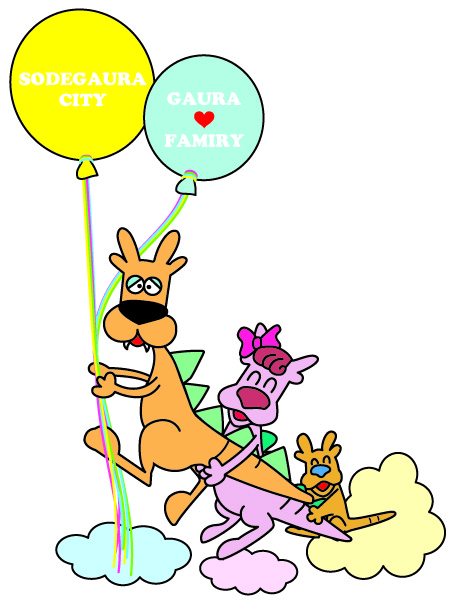 ご記入いただいた個人情報は、自治会加入申し込みおよび連絡にのみ使用し、その他の目的では使用いたしません。　この用紙は市ホームページからもダウンロードすることができます。自治会加入申込書自治会加入申込書ご住所（〒　　　　－　　　　　　）袖ケ浦市　　　　　　　　　ふりがなお名前電話（携帯電話可）（　　　　　　）ファクス（　　　　　　）Eメール　　　　　　　　　　　　＠